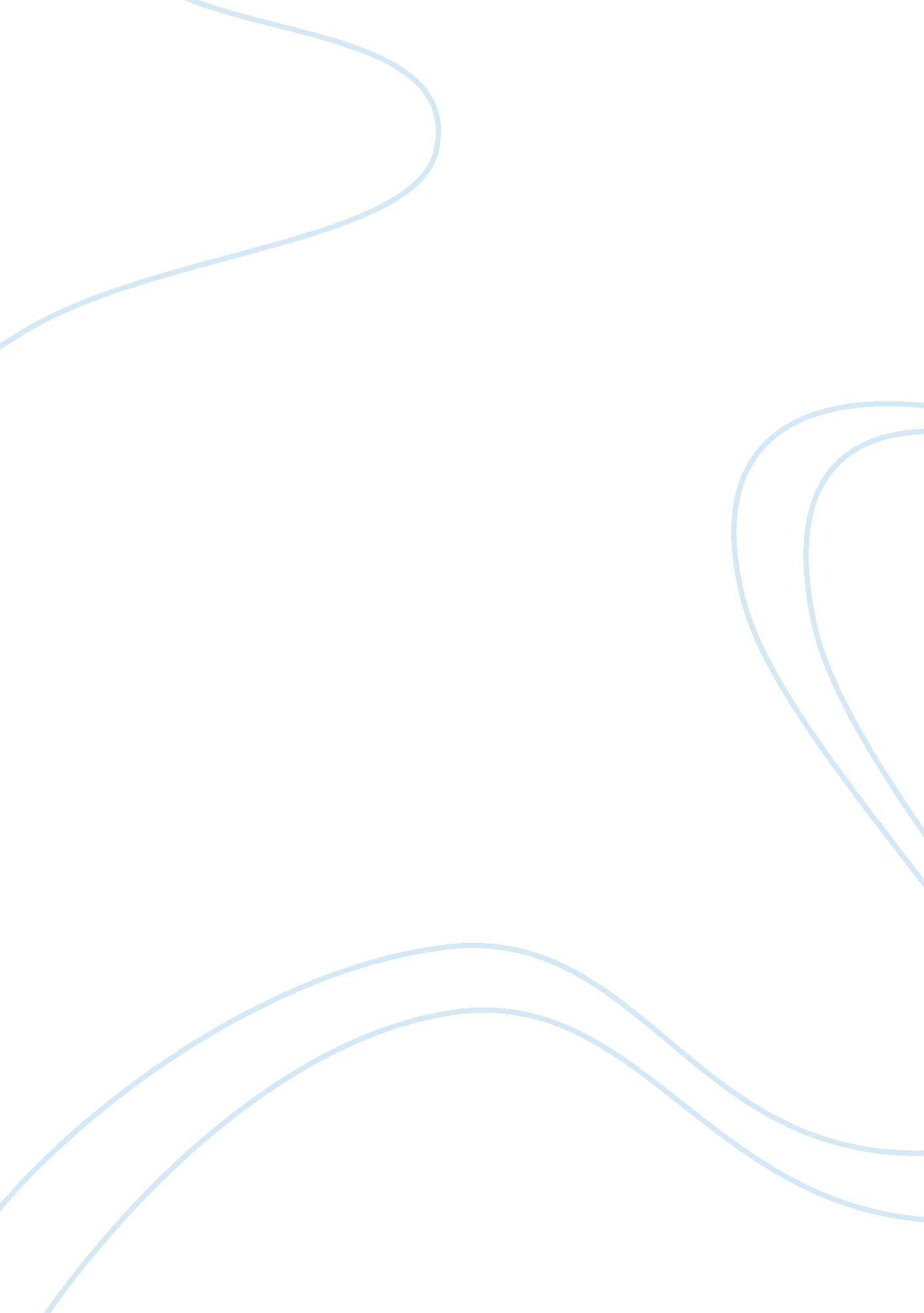 Multiple performance measurement standards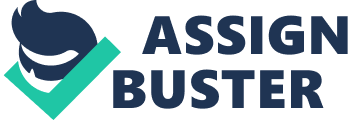 Are there issue ranges that need inconsideration? Auspicious ventures that can serve as a model for others? " Performance measurement is the choice and utilization of quantitative measures of limits, courses of action, and conclusions to advance informative data about discriminating parts of exercises, Incorporating their Impact on the people (Savvy, 2006). Discussion Performance Measure Sadly, there is no " precisely" regarding our group utilization of the expression " performance measure. Different individuals have extremely clear and distinctive definitions for what constitutes the " measure" part. The exceptional news Is that granted that there are numerous diverse plans regarding what a " measure" Is, there is one commonality around them: A performance measure measures something... Usually advance to a destination or objective. So it doesn't make a difference assuming that we call a performance measure or a performance marker or, in a few cases, a performance standard. What matters is the idea: A performance measure measures something. Here's a great, straightforward meaning of a performance measure: A Performance Measure Is the particular quantitative presentation of a limit, process, or result esteemed pertinent to the appraisal of performance. Performance Standard A Performance Standard is a for the most part acknowledged, objective standard of measurement for example a tenet or guideline against which a conglomeration's level of performance could be analyzed. A performance standard creates the level of performance envisioned (Opened, et al. 012). Norms might be expressive or numerical. An enlightening standard describes certain framework parts or certain exercises - that is, sure limits or forms - that are needed to be set up. Here are some example unmistakable performance gauges: * A framework for transmittable illness observation and control might be administered. * The neighborhood open health framework Is actively Included In the Improvement and audit of open health gathering, utilization, and correspondence of information. Aspect of Performance Management Performance administration is your main event with the qualified information you've improved from measuring performance. Performance administering methods utilizing performance measurement qualified data to maintain your open health limit ND forms: for instance, to audit benefits and projects; evaluate and amend objectives and destinations; evaluate advance against targets; lead worker assessments; and form and advocate plans. Pros and Cons The performance measures you select will rely on and reflect your ability to complete your live up to expectations. You would prefer not to attempt to do more in performance measurement than the limit accessible to you permits. For instance, advancing measures that need factual investigation abilities to which you don't have access is counterproductive. At the time you haven't got the accounts or base or other required limit to measure certain methods or conclusions, submitting to those measures in the trust of advancing the limit can set you up for washout (Chaise, et al. 2009). The measures could introduce an impression of your work that doesn't do it equity and veil generally great ventures. Conclusion Yet open health profits in the performance measurement wander by having set up two held-in as relatable point structural systems for all open health drill: the three center capacities and the key open health administrations. These systems might be utilized to assist comprehend the nature of the work we do and to describe measures of its performance. Furthermore open health has a broadly concurred upon and noteworthy set of goals - Healthy People 2000 and 2010 - that could be utilized as objectives, guidelines, or some other measure of performance by people; work bunches, arrangements, or different conglomerations; or crosswise over gatherings, customizes, or associations. References Chaise, V. , Frantic, F. , Localization, V. , ; Amazing, R. (2009). Performance measurement of research and development activities. 